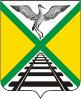 Администрация муниципального района"Забайкальский район"РАСПОРЯЖЕНИЕ« 26» марта 2021 г	№ 40пгт. Забайкальск«Об организации приема заявлений с 01.04.2021 года на зачисление в первые классы муниципальных общеобразовательных учреждений муниципального района «Забайкальский район» на 2021-2022 учебный год В соответствии со статьей 9 Федерального Закона от 29 декабря 2012 года № 273-ФЗ «Об образовании в Российской Федерации», приказом Министерства просвещения Российской Федерации «Об утверждении Порядка приема на обучение по образовательным программам начального общего, основного общего и среднего общего образования» от 02.09.2020 г. № 458, постановлением Администрации муниципального района «Забайкальский район» от 26 декабря 2018 года № 658 «Об утверждении Административного регламента предоставления муниципальной услуги «Зачисление в муниципальные общеобразовательные учреждения, реализующие основную общеобразовательную программу начального общего, основного общего и среднего общего образования на территории муниципального района «Забайкальский район», ст. 25 Устава муниципального района «Забайкальский район» обязывает:1.Организовать прием заявлений с 01.04.2020 года на зачисление в первые классы муниципальных общеобразовательных учреждений муниципального района «Забайкальский район» на 2021-2022 учебный год.	2.Руководителям муниципальных общеобразовательных учреждений муниципального района «Забайкальский район»:2.1. Организовать прием заявлений (в очной или заочной форме) в первый класс для граждан, проживающих на закрепленной за общеобразовательными учреждениями территории, пределах лицензионной квоты;2.2. Зарегистрировать заявления в системе Е-услуга;2.3. В срок до 31 марта 2021 года на информационном стенде образовательного учреждения, на официальном сайте школы в сети Интернет разместить документы (ссылки на них), регламентирующие организацию образовательного процесса, а также информацию о количестве мест, программах обучения в первых классах, локальный акт, регламентирующий процедуру приема заявлений (часы приема заявлений, порядок регистрации заявлений, поданных в очной или заочной форме, срок издания приказов о зачислении).3.Прием заявлений в первые классы для детей, не зарегистрированных на закрепленной территории, начать не позднее 06.07.2021 года.4. Официально опубликовать (обнародовать) настоящее распоряжение в официальном вестнике муниципального района «Забайкальский район» «Забайкальское обозрение» и на официальном сайте муниципального района «Забайкальский район».5. Контроль за исполнением настоящего распоряжения возложить на заместителя Главы муниципального района «Забайкальский район» по социальному развитию и здравоохранению (Беломестнову В.Н.).Глава муниципального района            			    А.М.Эпов.